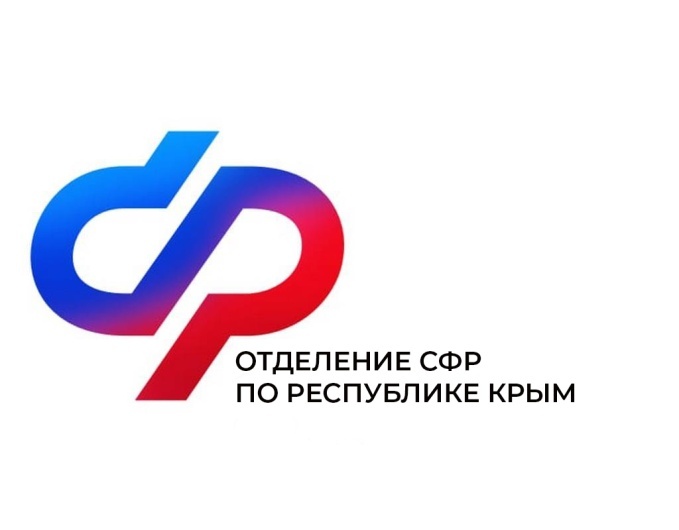 План мероприятий Центра общения старшего поколения В г. Бахчисарайна июнь 2024 года№Наименование мероприятияДата проведения1Урок рукоделия5 июня14:002Мероприятия, посвященные Дню России в Доме культуры11 июняВремя уточняетсяМесто проведения: Дом культуры (г. Бахчисарай, ул. Симферопольская, д. 15) 3Урок финансовой безопасности с Генбанком19 июня14:004Встреча с психологом25 июня14:005Урок финансовой безопасности с РНКБ27 июня14:00